МБДОУ №41 г. НевинномысскаДОПОЛНИТЕЛЬНАЯ ПЛАТНАЯОБРАЗОВАТЕЛЬНАЯ УСЛУГА «ОТ А ДОЯ»Уважаемые родители!Для ваших детей в детском саду организована дополнительная платная услуга «От А до Я». Данная услуга, представляет собой курс занятий на 8 месяцев (с 1 октября по 31 мая) для детей старшего возраста 5 – 6 лет. Занятия проводятся 8-9 раз в месяц по 25  минут, стоимость одного занятия – 150 рублей.  Темы занятий, методы и приемы решения задач, выбор практического материала корректируются, варьируются в зависимости от способностей детей, их интересов. Процесс обучения чтению самый интересный, но трудный и ответственный.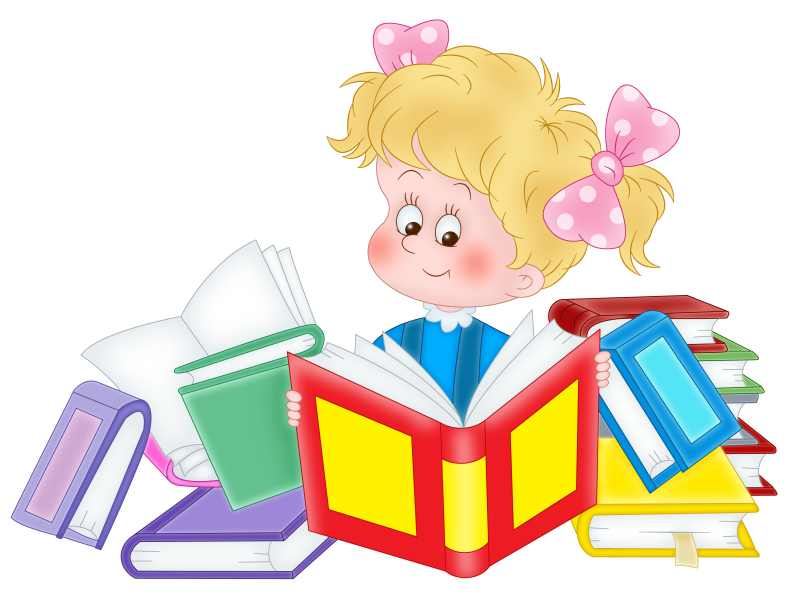 Многие дети в 5-летнем возрасте знают буквы, стремятся научиться читать. Практика показывает, чем раньше ребенок начнет читать, тем лучше развиваются познавательные способности, что является основой для подготовки к школе. Занятия по обучению грамоте строятся на принятом в русской методике аналитико-синтетическом звукобуквенном методе. Это значит: знакомим детей с гласными и согласными звуками, учим ребенка давать характеристику каждому звуку. В русском языке 42 звука, 6 гласных и 36 согласных. Параллельно знакомим с буквами. Ребенок, усваивая звуки русского языка, может легко называть последовательность звуков в слове, затем звуки «селит» в буквы. Таким образом, многие дети сразу начинают читать словами. Например: Ребенок называет звуки слова «носик» - (н, о, сь, и, к), затем «селит» их в буквы и читает «носик».На занятиях проводятся физ.минутки, уделяется большое внимание графическим навыкам. Развиваем мелкую моторику пальцев рук.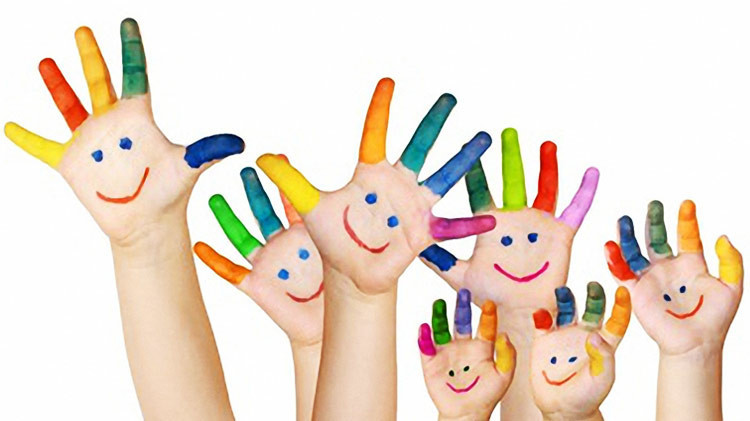 Задачи кружкаРазвитие фонематического слуха.Различать гласные и согласные звуки, графически обозначать их.Чтение слогов, слов, предложений. Умение составлять  предложения с определенными словами.Прививать любовь к русскому языку, к чтению художественной литературы.Предполагаемые результаты на конец года.выполнение звуко – буквенного анализа из 4-7 звуков;чтение слов, предложений;чтение текста; понимание прочитанного, пересказ;письмо двух-трех сложных слов печатными буквами;письмо коротких предложений;знать некоторые орфограммы русского языка.Руководитель кружка:Олеся Сергеевна Падерова  учитель – логопед.МБДОУ № . НевинномысскаДОПОЛНИТЕЛЬНАЯ ПЛАТНАЯ ОБРАЗОВАТЕЛЬНАЯ
УСЛУГА «ОТ А ДО Я»УВАЖАЕМЫЕ РОДИТЕЛИ !!!Для ваших детей в детском саду организована дополнительная платная услуга «От А до Я». Данная услуга, представляет собой курс занятий на 8 месяцев (с 1 октября по 31 мая) для детей старшего возраста 6 – 7 лет. Занятия проводятся 8-9 раз в месяц по 30  минут, стоимость одного занятия – 150 рублей.  Темы занятий, методы и приемы решения задач, выбор практического материала корректируются, варьируются в зависимости от способностей детей, их интересов.Процесс обучения чтению самый интересный, но трудный и ответственный. Если дети не будут правильно, бегло, выразительно читать, они не смогут овладеть грамотным письмом, не научатся решать задачи. Научить детей читать – значит подготовить их к самостоятельной работе с текстом, привить любовь к чтению. Следовательно, овладение навыками чтения это и средство, и одно из условий общего развития детей.Основной целью кружка является выработка у детей умения ориентироваться в звуко–буквенной системе родного языка, и на этой основе – развитие интереса и способностей к чтению. Задачи кружкаРазвитие фонематического слуха.Различать гласные и согласные звуки, графически обозначать их.Чтение слогов, слов, предложений. Умение составлять  предложения с определенными словами.Прививать любовь к русскому языку, к чтению художественной литературы.Предполагаемые результаты на конец года.выполнение звуко – буквенного анализа из 4-7 звуков;чтение слов, предложений;чтение текста; понимание прочитанного, пересказ;письмо двух-трех сложных слов печатными буквами;письмо коротких предложений;знать некоторые орфограммы русского языка.Руководитель кружка:Надежда Ивановна Сержантова  – учитель – логопед.